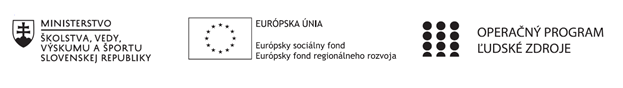 Správa o činnosti pedagogického klubu Príloha:Prezenčná listina zo stretnutia pedagogického klubuPríloha správy o činnosti pedagogického klubu                                                                                             PREZENČNÁ LISTINAMiesto konania stretnutia: ZŠ Škultétyho 1 , Nitra - zasadačkaDátum konania stretnutia: 27.1.2022Trvanie stretnutia: od 15:30 hod	do 18:30 hod	Zoznam účastníkov/členov pedagogického klubu:Prioritná osVzdelávanieŠpecifický cieľ1.2.1 Zvýšiť inkluzívnosť a rovnaký prístup ku kvalitnému vzdelávaniu a zlepšiť výsledky a kompetencie detí a žiakovPrijímateľZŠ Škultétyho 1, NitraNázov projektuRozvoj prírodovednej a čitateľskej gramotnostiKód projektu  ITMS2014+312011S818Názov pedagogického klubu Čitateľsko-humanitnýDátum stretnutia  pedagogického klubu27.1.2022Miesto stretnutia  pedagogického klubuzasadačka ZŠ Škultétyho Meno koordinátora pedagogického klubuMgr. Beáta KonvičkováOdkaz na webové sídlo zverejnenej správyManažérske zhrnutie:Členovia čitateľsko – humanitného pedagogického klubu sa spoločne stretli, aby si ozrejmili a naplánovali aktivity a témy na 2. polrok šk. roka 2021/2022. Oboznámia sa s harmonogramom a plánom pracovných činností. Kľúčové slová:  plán, harmonogram, energia, pôdaHlavné body, témy stretnutia, zhrnutie priebehu stretnutia: ÚvodHarmonogram stretnutíAnalýza súčasného stavuNávrhy a ciele klubuDiskusiaBod č.1Na stretnutí PK čitateľská gramotnosť sa členovia klubu  ( viď prezenčná  listina ) zúčastnili s cieľom oboznámiť sa s plánom pracovných činností na 2. polrok šk. roka 2021/2022.  Bod č. 2Koordinátorka klubu prítomným predstavila harmonogram stretnutí. Členovia sa stretávajú  raz mesačne v trvaní 3 hodiny v priestoroch školy. Každý mesiac zhodnotia svoju prácu so žiakmi. Január – 3 hodinyFebruára -3 hodinyMarec -3 hodinyApríl – 3 hodinyBod č. 3Nakoľko žiaci mali na určitú dobu dištančné vzdelávanie, členovia vykazovali najmä prípravnú činnosť. Po návrate do školy sa za prísnych opatrení opäť so žiakmi stretli a využili tak svoje materiály. Žiaci sú rôznych vekových kategórii a tak ich zaujmú iné typy úloh a témy. Mladší žiaci radi tvoria, kreslia,  a hravou formou sa učia novým poznatkom. U starších žiakov je potrebné ich zaujať vzhľadom na ich vek. Radi riešia úlohy, tvoria príbehy, trávia čas v prírode jej skúmaním a zaujímajú sa o detaily. Bod č. 4Témou tohto polroku je energia a obnoviteľné prírodné zdroje, pričom sa členovia každý mesiac môžu zamerať na jednu z energií – vodná, veterná, slnečná. Tieto témy sú previazané tiež s medzinárodnými dňami a dokážu ich aj prispôsobiť ročnému obdobiu alebo počasiu. Môžu tak vykonávať vychádzky do okolia školy, venovať sa činnostiam priamo v prírode. Bod č. 5Členovia klubu diskutovali o aktivitách a nápadoch, a tiež si poradili, kde hľadať inšpirácie. Závery a odporúčania:Pri nedostatku nápadov je potrebné sa inšpirovať aj externými zdrojmi – internetovými stránkami a v skupinách. Nájdu tam aktivity, ktoré si vedia prispôsobiť k svojej téme a priamo k veku žiakov. Vedúca PK sa poďakovala členom a ukončila stretnutie.Vypracoval (meno, priezvisko)Mgr. Beáta KonvičkováDátum30.1.2022PodpisSchválil (meno, priezvisko)PaedDr. Jana MeňhartováDátum30.1.2022PodpisPrioritná os:VzdelávanieŠpecifický cieľ:1.2.1 Zvýšiť kvalitu odborného vzdelávania a prípravy reflektujúc potreby trhu prácePrijímateľ:ZŠ Škultétyho 1, NitraNázov projektu:Rozvoj prírodovednej a čitateľskej gramotnostiKód ITMS projektu:312011S818Názov pedagogického klubu:Čitateľsko-humanitnýč.Meno a priezviskoPodpisInštitúcia1Mgr. Beáta Konvičková2Mgr. Eva Preložníková3Mgr. Jana Peniašková4PaedDr. Zuzana Srnková5PaedDr. Renáta Titková6Mgr. Adriana Záhorec Brotková7Mgr. Rastislav KupecLV